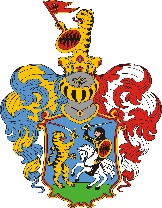 Hajdúszoboszló Város Önkormányzatának Pávai Vajna Ferenc Terve a város fejlesztéséreAz önkormányzat törvény szerint kötelező gazdasági programján túl széles körben rendelkezik városfejlesztést célzó stratégiai koncepciókkal, tervekkel. Az elképzelések napjaink változó körülményeihez igazítása megkerülhetetlen feladat. A város fejlesztésére alapvető hatást gyakorló tervet Hajdúszoboszló legújabb kori hírnevének megalapozójárólDr. Pávai Vajna Ferenc főgeológusról nevezzük el, így is adózva el nem múló érdemeinek. A Pávai Terv összefoglalja városfejlesztési elképzeléseinket, új elemeivel lendületet adhat Hajdúszoboszló gyarapodásának. Városunk fejlődésének alapja és kiinduló pontja változatlanul turisztikai attrakcióink korszerűsítése, számuk növelése, amely megtartja és emeli vonzerőinket, hírnevünket, anyagi forrást biztosít a már megszokott, arányos városfejlesztéshez. Ez azt jelenti, hogy a fürdőből, turizmusból is keletkező, a pályázati lehetőségek kihasználásával megnövelt önkormányzati bevételeket a város teljes területének fejlesztésére, az önkormányzat kötelező és önként vállalt feladatainak (közszolgáltatások) színvonalának emelésére fordítjuk. (Helyenként még tapasztalható félreértés, mely szerint a „fürdő viszi a pénzt”, pedig a helyzet épp fordított: a fürdő saját kiváló eredményeiből fejleszti szolgáltatásait, ugyanakkor bevételei másik részét befizeti az önkormányzati költségvetésbe, terveink teljesítését elősegítve.)Főként turisztikai jellegű fejlesztési elképzelések:Gyógyhelyfejlesztési stratégiánk alapján „Hajdúszoboszló gyógyparkjának megújítása”. Európai uniós felhívásra (GINOP – 7.1.3) benyújtott, még el nem bírált pályázatunkkal az 1.267.000.000 Ft összköltségű programhoz 986.000.000 forint támogatást igényeltünk. Ebből épülhet meg a jelenlegi helyszínen az új szabadtéri színpadunk, szebbé, élményelemekkel gazdagabbá válhat a Szent István park, korszerű, odaillő árusító pavilonok is létesülhetnek. Kapcsolódik ehhez a Szilfákalja, József Attila u. és Daru-zug közötti szakaszának átépítése. Többfunkciós rendezvénycsarnok (és kapcsolódó rendezvénytér) megépítése, pályázati, vagy más állami turisztikai támogatási forrás segítségével. Ez a városunk lakossága és vendégeink által régóta igényelt fedett létesítmény megszünteti a (jelenleg csak a szabadtéri színpadra szervezhető) programok időjárási kockázatát, rangosabb események is lebonyolíthatók benne. A „Genius Palace” munkacímen előkészülő komplexum kulturális és sport rendezvények mellett egyéb programok (pl. konferenciák, bemutatók,vásárok) kiváló helyszíne is lehet majd. Várható költsége 1000-2000 fő közötti befogadóképességgel kb. 2-3 milliárd forint. A Hajdú Camping területén gyógyvízre alapozott szanatórium, gyógy kórház építése. A gyógyfürdő szolgáltatásainak bővítése, a „Tahiti” beach megépítése.Volt Széchenyi Kollégium (Szép Ernő u.) felújítása és alacsony kategóriás szálláshellyé (motellé, szállodává) alakítása, elsősorban ifjúsági és sport turisztikai célú hasznosításra. Fekvése és a környező sportlétesítmények biztosítják majd a vendégek érdeklődését iránta. A Bocskai István Múzeum új épületszárnyának megépítése (utcafronti szárny továbbépítése a Bocskai u. 14. sz. alatt) a „Pásztorkincsek” gyűjtemény jobb, valamint a létrehozandó „Fejedelmi kincstár” – Bocskai István és Thököly Imre koronája, illetve egyéb relikviái másolatának elkészítése, elhelyezésére. A projekt benyújtott, még el nem bírált európai uniós (TOP-1.2.1) pályázati támogatásból valósulhat meg, mintegy 100 millió forintból. (A megyei önkormányzat vezetésével, több település összefogásával benyújtott pályázat címe: „Magyar Szürkék útja- kulturális tematikus útvonal Hajdú- Bihar megyében”.) Hortobágy – Hajdúszoboszló lovas turisztikai együttműködés, lovas központ építése.Árpád fedett uszoda korszerűsítése, amely a lakosság és vendégeink számára egyaránt fontos, hasznos (pl. itt zajlik az általános iskolások úszásoktatása is), az egészséges életmódot és a sportolást jól szolgáló tömeg- és versenysport létesítmény. Az eddig még nem volt jelentős munkálatok célja az építmény energia felhasználásának csökkentése is. A turisztikai övezet útjainak és sétányainak feltárásával és összekapcsolásával javul és további lehetőségeket teremt új kereskedelmi és vendéglátó egységek létrejöttéhez. Fontos, hogy a nyári vendégtömeg ne egy kis helyen koncentrálódjon (zsúfolódjon), hanem térben széthúzva találja meg a fürdőzés utáni kikapcsolódás, szórakozás, gasztronómia lehetőségeit. Ezért is fontos a Mátyás király sétány teljes felújítása, újragondolása, illetve a Pávai Vajna utca és a Gábor Áron utca bekapcsolása körsétányba.Indokolt a jelzőlámpás csomópontok áteresztőképességének növelése érdekében körforgalmak létesítése. A Hőforrás u. – Fürdő u. – Debreceni út csomópontban a körforgalom közepén – méltó emléket állítva a Terv névadójának – attraktív elemként egy fúrótorony élethű kicsinyített másolata kerülne megépítésre, mely egyben a „városkapu” szerepet is betöltheti. További tervek között szerepel a Szilfákalja részbeni sétálóutcává fejlesztése, mely a turisták városközpontba vonzását is elősegíti.A fenti infrastruktúra fejlesztések a folyamatosan bővülő fürdő szolgáltatásokat is erősítik, a könnyebb megközelíthetőség miatt.10. Pihenő és attrakciós parkerdő, szabadidő centrum létesítése a Bánomkert erdős, ligetes részén, a lakosságot és a turistákat egyaránt szolgálóan. Szabadidő központ céljára alkalmas az önkormányzat által nemrég megvásárolt, Hermann Ottó – Böszörményi út között fekvő volt „honvéd üdülő” ingatlana. Jellemzően a városi infrastruktúrát és a közszolgáltatásokat fejlesztő elképzelések:Városközpont revitalizáció újabb akcióterületenEurópai uniós felhívásra („zöld város” – TOP 2.1.2) benyújtott, még el nem bírált pályázatunk a Kálvin tér – kertmozi és egyéb városközponti területek megújítását célozza. A kertmozi helyén /termelői/ piac, vásár- és rendezvénytér létesülhet, míg a mozicsarnokban levő földszintes épületszárny megmaradó részében téli termelői piac, valamint népművészeknek bemutató– árusító helyiség alakulhat ki. A pályázati anyagban szerepel még lakótelepi futópálya és  játszótér, kutyafuttató valamint korcsolyapálya létrehozása.A városi piac korszerűsítéseEgyéb szabadidős rekreációs és extrém sportlétesítmény fejlesztés, folytatva az eddig az önkormányzat által elvégzett beruházásokat (pl. kültéri sport és fittness parkok, „Hétvezér-telepi” sportpályák, játszóterek, valamint „extrém környezetben” a görpálya vagy a Szilfákalján az utcai kosárpálya stb.). Tavaly a Nemzeti Szabadidős – Egészség Sportpark Programra 4 db kültéri sportpark létesítésére adtunk be pályázatot (még nem bírálták el), a város külsőbb részeire vonatkozóan. Folytatódik a város közterületeinek, parkjainak felújítása, bővítése, a zöldterületek növelése is, polgárainkat és turizmusunkat egyaránt szolgálóan, a város teljes területén. Út- és járdaépítések, felújítások: Az önkormányzat létrejötte óta jelentős összegeket fordít a városi alapinfrastruktúra fejlesztésére. A pályázati lehetőségeket is kihasználjuk, rövidesen ily módon a teljes Luther utca (az iskola melletti parkolósávval) mellett még néhány útszakasz megújulhat. Európai uniós pályázatot nyújtottunk be (TOP – 3.1.1 – 15) az Ebesig vezető, valamint a Dózsa Gy. – Bajcsy-Zs. útszakaszon a kerékpárút megépítésére is, illetve ehhez kapcsolódóan korszerűsítésre, átépítésre kerül a Puskin u. – Dózsa Gy. út – Rákóczi u. – Hősök tere csomópont is. További forrásra is pályáztunk a külterületi útjaink rendezése érdekében. Számos közutunk felújítására, átépítésére rendelkezünk kész tervekkel, de több utcát érintően készültek csapadékvíz-elvezetés kiépítését célzó tervek is, amelyhez az anyagi fedezetet fokozatosan tudjuk megteremteni (kiemelkedően sokba kerülhet a Szilfákalja, a Nyugati sor, valamint a Hóvirág utca kétségtelenül indokolt felújítása). Energetikai ésszerűsítési fejlesztések: Hajdúszoboszló megújuló energia adottságai jók, felhasználásuk rezsiköltség megtakarítási szempontból is fontos (pl. nap, meleg termálvíz). A gyógyfürdő cégünk létesítményei hőcserélővel (termálvízzel) fűtöttek, az áramellátást saját metángáz-erőmű biztosítja. A pályázatokból felújított önkormányzati közszolgáltató ingatlanok (gimnázium, bölcsőde, rendelőintézet, művelődési ház, városháza) kevesebb energiát használnak fel, kettőre napelemet is elhelyeztünk. E területen jelenleg 3 eu-s pályázatunk van beadva, amelyeket nem bíráltak még el. Megyei szervezésű ELENA-projekt részvevőjeként a termálvíz – geotermális energia hasznosításának megtervezését szeretnénk elvégeztetni (amely több száz millió forintot tehet ki), a TOP – 3.2.1 – 15, illetve TOP – 3.2.2 – 15 kódszámú felhívásokra benyújtott programokkal pedig az Aranykapu Óvoda energiatudatos korszerűsítését, emellett napelem-park létesítését célozzuk. (Az itt termelődő „saját előállítású” elektromos energiát intézményhálózatunkban kívánjuk felhasználni. KonklúzióEbben a városfejlesztési tervben csak a legfontosabb, legjelentősebb elemeket foglaltuk össze röviden. Az önkormányzat ezek mellett még számos, jórészt ágazati stratégiáiban meghatározott elképzelésekkel rendelkezik, több ötlet kimunkálásra szorul. Célunk változatlanul városunk arányos, a külsőbb városi területeket még inkább bevonó, a turizmusban betöltött élenjáró szerepünket megtartó, vonzerőnket növelő fejlesztése. A tervek megvalósítása a következő évek feladata, de több fejlesztés még ebben az évben megkezdődhet. A szükséges pénzügyi fedezetet a város által biztosítandó önrész, illetve a – reményeink szerint bővülő – pályázati lehetőségek biztosítják. A 2007-2013-as ciklusban Hajdúszoboszlóra 15 milliárd Ft Európai Uniós forrás érkezett. A terveket megküldjük Magyarország Kormányának, illetve Bodó Sándornak, városunk országgyűlési képviselőjének, kérve támogatásukat. A képviselő-testület az általa elfogadott előterjesztést, mint kiindulási alapot társadalmi vitára bocsátja, várja a lakosság, az egyesületek, önszerveződő közösségek véleményét. Legkésőbb a 2017. évi novemberi ülésen a tapasztalatokat összegzi, a megalapozott felvetéseket beépíti.Hajdúszoboszló, 2017. március								Dr. Sóvágó  László								      polgármesterÖsszeállításában részt vettek:projektszervezőként Dr. Vincze Ferenc nyugdíjas címzetes főjegyző, valamint a polgármesteri hivatal illetékes szakterületi vezetői